ПроектЗаслушав и обсудив информацию руководителя рабочей группы Дженишаева Н.М. Президиум областной организации Профсоюза ПОСТАНОВЛЯЕТ:Утвердить Единую таблицу показателей и оценок  эффективности деятельности местной организации Профсоюза (Приложение 1).Руководителям и выборным органам местных организаций Профсоюза:2.1. руководствоваться Единой таблицей при планировании и осуществлении своей деятельности;2.2. проводить ежегодную самооценку эффективности деятельности.Председатель областной организации Профсоюза               А.В. Соколов   Приложение 1.Единая таблица показателей и оценок  эффективности деятельности местной организации Профсоюза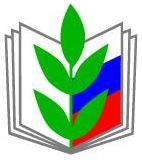 ПРОФСОЮЗ РАБОТНИКОВ НАРОДНОГО ОБРАЗОВАНИЯ И НАУКИ РОССИЙСКОЙ ФЕДЕРАЦИИ(ОБЩЕРОССИЙСКИЙ ПРОФСОЮЗ ОБРАЗОВАНИЯ)ЯРОСЛАВСКАЯ ОБЛАСТНАЯ ОРГАНИЗАЦИЯПРЕЗИДИУМ ПОСТАНОВЛЕНИЕПРОФСОЮЗ РАБОТНИКОВ НАРОДНОГО ОБРАЗОВАНИЯ И НАУКИ РОССИЙСКОЙ ФЕДЕРАЦИИ(ОБЩЕРОССИЙСКИЙ ПРОФСОЮЗ ОБРАЗОВАНИЯ)ЯРОСЛАВСКАЯ ОБЛАСТНАЯ ОРГАНИЗАЦИЯПРЕЗИДИУМ ПОСТАНОВЛЕНИЕПРОФСОЮЗ РАБОТНИКОВ НАРОДНОГО ОБРАЗОВАНИЯ И НАУКИ РОССИЙСКОЙ ФЕДЕРАЦИИ(ОБЩЕРОССИЙСКИЙ ПРОФСОЮЗ ОБРАЗОВАНИЯ)ЯРОСЛАВСКАЯ ОБЛАСТНАЯ ОРГАНИЗАЦИЯПРЕЗИДИУМ ПОСТАНОВЛЕНИЕПРОФСОЮЗ РАБОТНИКОВ НАРОДНОГО ОБРАЗОВАНИЯ И НАУКИ РОССИЙСКОЙ ФЕДЕРАЦИИ(ОБЩЕРОССИЙСКИЙ ПРОФСОЮЗ ОБРАЗОВАНИЯ)ЯРОСЛАВСКАЯ ОБЛАСТНАЯ ОРГАНИЗАЦИЯПРЕЗИДИУМ ПОСТАНОВЛЕНИЕПРОФСОЮЗ РАБОТНИКОВ НАРОДНОГО ОБРАЗОВАНИЯ И НАУКИ РОССИЙСКОЙ ФЕДЕРАЦИИ(ОБЩЕРОССИЙСКИЙ ПРОФСОЮЗ ОБРАЗОВАНИЯ)ЯРОСЛАВСКАЯ ОБЛАСТНАЯ ОРГАНИЗАЦИЯПРЕЗИДИУМ ПОСТАНОВЛЕНИЕ
     11 апреля  2018 г.
г. Ярославль
г. Ярославль
г. Ярославль
№  4№ п/пНАПРАВЛЕНИЯ ПОКАЗАТЕЛИ  САМООЦЕНКА1.Планирование работы1.1.Наличие годового плана 10 баллов2.Динамика профсоюзного членства2.1. Охват профсоюзным членством (%).Количество баллов равняется % охвата членством2.Динамика профсоюзного членства2.2. Динамика членства за 1 год (в %). конкретизироватьФормула:  % умноженный на 10 равен кол-во баллов2.Динамика профсоюзного членства2.3. Выход из Профсоюза по собственному желанию За каждый  % умноженный на 10 (минус 1 балл).3.Практика организационно- уставной работы3.1. Общее количество основных (с обсуждением) вопросов, рассмотренных на заседаниях профорганов по всем направлениям деятельности организации (исключая текучку (ходатайства, проведение мероприятий, утверждение  рабочих планов различных мероприятий и др.), материальную помощь и вопросы по награждению).За каждые 3 вопроса 1 балл3.Практика организационно- уставной работы3.2. Изучение  и обобщение практики работы    первичных организаций Профсоюза в отчётном году.За каждый обобщённый опыт по 20 баллов3.3. Наличие открытого (публичного) отчёта  и размещение его  на сайте (странице) организации Профсоюза.20 баллов3.4. Обучение профактива:3.4.1. Общее кол-во обученных по всем  категориям активаЗа каждые 5% по 1 баллу4.Делопроизводство4.1.Наличие:4.1.1. номенклатуры дел; 4.1.2. оформленных в течение года протоколовКонференций, заседаний выборных органов, распоряжений председателя.5 баллов10 баллов4.Делопроизводство5.Работа с педагогической молодежью5.1. Наличие молодежного совета местной организации Профсоюза.
5.2. Проведение мероприятий советов молодых педагогов (форумы, слёты, школы, конкурсы, семинары и т.д.).10 балловпо 3 балла за каждое мероприятие6.Экспертиза проектов муниципальных правовых актовУчастие в публичном рассмотрении проектов нормативных документов на муниципальном уровне (слушания в представительном  органе, внесение предложений, поправок).10 баллов(конкретный перечень участия даётся в годовом Открытом (публичном) отчёте  7.Анализ и контроль выполнения нормативно-правовых актов в сфере образования7.1.Проведение  местных мониторингов, опросов (соц.исследований) за год.10 баллов за каждое мероприятие(конкретный перечень участия даётся в годовом Открытом (публичном) отчёте  7.Анализ и контроль выполнения нормативно-правовых актов в сфере образования7.2. Участие в   мониторингах, исследованиях, проводимых обкомом,  ЦС Профсоюза. 10 балловза каждое мероприятие(конкретный перечень участия в мероприятиях даётся в годовом Открытом (публичном) отчёте 8.Представительские функции8.1 участие в экспертных советах и комиссиях при муниципальных органах власти; 8.2 участие в работе территориальных трехсторонних комиссий; 8..3 участие в подготовке проектов муниципальных правовых актов; 8.4 участие в работе общественных советов8.5 участие в работе Общественной палаты (муниципальной)За каждое участие  по  3  балла (конкретный перечень участия даётся в годовом Открытом (публичном) отчёте  9.Контроль за соблюдением трудового законодательстваОбщий процент (%) образовательных организаций, охваченных  проверками по соблюдению ТК РФ за каждый процент по 1 баллу10.Мероприятия по охране трудаОбщий процент (%) организаций, охваченных проверками по охране трудаза каждый процент по 1 баллу11.Муниципальные профсоюзные мероприятия Проведение профсоюзных конкурсов на лучшую первичную организацию и др.за каждый конкурс по 5 баллу (перечень конкурсов и др. даётся в годовом Открытом (публичном) отчёте) 12.Социальное партнёрство12.1. Наличие заключённого  территориального Соглашения .20 баллов12.Социальное партнёрство12.2.  Процент (%)  ППО, заключивших колдоговоры за каждый процент по 1 баллу12.Социальное партнёрство12.3. Наличие дополнительных льгот педработникам на муниципальном уровне. за каждый вид дополнительной льготы  по 15 баллов(перечень льгот даётся в годовом Открытом (публичном) отчёте ) 13.Формы социальной поддержки членов ПрофсоюзаНаличие профсоюзных форм  социальной поддержки (льготный отдых, дисконтная программа, участие в КПК «Образование» и т.д.), реализуемых в организации Профсоюза.за каждую форму по  10 балла(перечень форм отражается в Открытом(публичном) отчёте)14.Информационная работа14.1. Наличие обновляемого сайта (страницы), собственной  электронной почты10 баллов14.Информационная работа14.2. Процент (%)  охвата сайтами (страницами) первичных организаций  Профсоюза.За каждый процент по 1 баллу14.Информационная работа14.3. Наличие своих публикаций или публикаций об организации в газете «Голос профсоюзов» и других СМИ.за каждую публикацию по 10 баллов(перечень публикаций даётся в Открытом (публичном отчёте)15.Финансово-хозяйственная деятельность15.1. Процент (%)  первичных  организаций, имеющих утвержденные сметы доходов и расходов профсоюзного бюджета.за каждые 10%  по 10 баллов15.Финансово-хозяйственная деятельность15.2. Своевременность перечисления установленного % средств в обком Профсоюза.20 баллов15.Финансово-хозяйственная деятельность15.2. Процент (%)  первичных организаций, в которых имеются ежегодные  акты контрольно-ревизионных органов.за каждые 10%  по 20 баллов